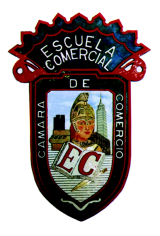 	ESCUELA COMERCIAL CAMARA DE COMERCIOMATERA:  VALORES                                                                                                    GRUPO: F53 APROFESORA: MARTINA MARTINEZFECHA:  30 y 31 de octubre y 1 de noviembre                                           CLASES: 37-38-39-40 PLAN DE CLASE OBJETIVO:  Diferenciar la motivación extrínseca de la intrínseca y cuáles son los reforzadores usados en la aplicación de la vida diaria.Reflexionar en que acciones han aplicado el acto honesto y el amoralismo en el transcurso de su vida.  I.MOTIVACION EXTRINSICA E INTRINSICAMOTIVACION INTRINSICA. A la hora de analizar las motivaciones que nos guían en nuestra vida diaria, podemos encontrarnos con dos tipos de las mismas: motivación es intrínseca y motivaciones extrínsecas. En la vida práctica es difícil discernir con claridad si sólo nos encontramos ante una motivación intrínseca o extrínseca, ya que habitualmente se ven entremezcladas; podemos sentir un claro interés personal intrínseco y a la vez nuestra conducta se puede ver reforzada por valores extrínsecos. Vamos a analizar ambos tipos de motivaciones:
La motivación intrínseca: de manera sencilla se ha definido como la conducta que se lleva a cabo de manera frecuente y sin ningún tipo de contingencia externa. El propio incentivo es la realización de la conducta en sí misma, los motivos que conducen a la activación de este patrón conductual son inherentes a nuestra persona. Por ejemplo: cuando ponemos en práctica un hobby, cuando realizamos una actividad por el hecho de superarnos a nosotras mismas.
La motivación extrínseca:  son aquellas actividades en las cuales los motivos que impulsan la acción son ajenos a la misma, es decir, están determinados por las contingencias externas. Esto se refiere a incentivos o reforzadores negativos o positivos externos al propio sujeto y actividad. Por ejemplo: satisfacer expectativas en el trabajo, el propio salario del trabajo, cuando hacemos algo a cambio de un bien material etc. MOTIVACION EXTRINSICA. Premiar la conducta obediente con incentivos atractivos es solo un aspecto de la motivación extrínseca. Otra estrategia sería el uso de estímulos aversivos. Para realizar un análisis completo de la conducta hace falta hacer un sobreseimiento teórico de las causas internas (por ejemplo, necesidades, pulsiones) y hacer un detallado análisis de las consecuencias ambientales de una conducta en concreto.II.  RECOMPENSAS, CASTIGOS E INCENTIVOSUna recompensa es un objeto ambiental atractivo que se da después de una secuencia de conducta y que aumenta las probabilidades de que esa conducta se vuelva a dar.Un castigo es un objeto ambiental no atractivo que se da después de una secuencia de comportamiento y que reduce las probabilidades de que esa conducta se vuelva a dar.Un incentivo es un objeto que hace que un individuo realice o repela una secuencia de conducta. Los incentivos se dan antes de la conducta y producen expectativas de consecuencias atractivas o no atractivas. Las principales diferencias entre recompensas y castigos por un lado e incentivos por otro son que los premios y los castigos se dan después de la conducta y aumentan o reducen las probabilidades de que se vuelva a dar esa conducta mientras que los incentivos ocurren antes de la conducta y energizan su comienzo.ACTIVIDAD: Leer y subrayar lo significativo de los textos anteriores.Hacer un mapa mental de la información teórica.Contestar las siguientes preguntas:¿Qué entiendes por motivación extrínseca?¿Qué significa la motivación intrínseca?Menciona los tres reforzadores para motivar al individuo.Concepto de castigo.Definición de incentivo.Significado de recompensa.TAREA: Ilustrar los tipos de castigos, recompensas e incentivos exponiendo ejemplos de cuando son aplicados.III. ACTO HONESTO, RELATIVISMO MORAL Y AMORALISMOActo honesto es una acción que posee un valor intrínseco y, además, se ejecutan dentro de una actitud de benevolencia, desinterés y generosidad que procede del núcleo de identidad personal del individuo.El Relativismo Moral. Es la postura moral que sostiene la falta de objetividad de los valores y, por lo tanto, la ausencia de un fundamento objetivo y universal de sostener un criterio moral determinado. Según esto cada persona crea sus propios valores y, en consecuencia, es imposible hablar de un criterio moral único que rija por igual a todos los seres humanos.El Amoralismo. El sentido correcto de la palabra amoral es le etimológico; sin moral, independiente de la moral, carente de valor moral. A este plano corresponden los actos del hombre que permanecen en un plano inferior al de los actos humanos. Pero en la actualidad se ha tergiversado, ya que basta que una persona se declare autónoma o indiferente a las leyes morales para que indebidamente se coloca a si misma como amoral. El calificativo obviamente es incorrecto, ya que sigue ejecutando actos humanos (utiliza la inteligencia y la voluntad), por lo tanto no son actos amorales, sino morales, ya sean con signo positivo o negativo. En si el término amoral corresponde a los actos del hombre y a las ciencias y técnicas que ha creado. Por ejemplo: la ciencia en cuanto a ciencia es amoral ya que la ciencia es un conjunto de verdades objetivas, frías y racionales acerca de la naturaleza de las cosas y las personas, permanece en un plano que no toca lo moral. ¿qué valor se le puede asignar a la ley general del estado gaseoso?. Sin embargo, en el caso del científico, él y su conducta, aunque son libres, son susceptibles de los cánones de la Ética. Este científico puede alcanzar un enorme valor moral en sus investigaciones, aun cuando la ciencia en sí misma sea amoral.ACTIVIDAD: Leer el texto anterior y redactar 3 puntos importantes de cada uno de los aspectos de acto honesto, relativismos moral y amoralismo.EXPOSICION POR PARTE DE LOS ALUMNOS. TODO TRAERAN MEDIO PLIEGO DE PAPEL BOND, PLUMONES Y REVISTAS, PRIT Y TIJERAS.